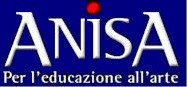 Olimpiadi del Patrimonio 2022, 15 MarzoSelezione Regionale Pompei, storia, recenti restauri, nuove scoperteSono ammessi alla Finale Nazionale le squadre prime classificate di ogni regione. Le regioni che partecipano con meno di cinque squadre sono state accorpate con squadre di altra regione in analoga situazione. Punteggio massimo: 48FRIULI,  VENETO,TRENTINO,LIGURIAPunteggioLiceo Classico “Jacopo Stellini”, Udine39,5Liceo Rosmini Liceo Scientifico Statale P.Lioy, VicenzaLIGURIAPunteggioG.P. Viesseux, Imperia34,5Liceo Pertini, Genova31,5CALABRIAPunteggioLiceo Artistico “Giovanna De Nobili”, Catanzaro40,5Liceo Classico “Pitagora”, Crotone33Liceo Classico Artistico “Francesco Fiorentino”, Lamezia Terme28,5ABRUZZOPunteggioLiceo artistico G. Mazara Sulmona31,5Liceo Artistico Bellisario, Pesacara29UMBRIAPunteggioLiceo Statale "Jacopone da Todi", Todi42,5TOSCANAPunteggioIIS Pontormo, EmpoliIndirizzo Scientifico32,5IIS Pontormo, EmpoliIndirizzo Scienze Umane29IIS Fermi-Giorgi, Lucca28,5MARCHEPunteggioLiceo Scientifico Medi Senigallia 42,50Liceo Artistico Mannucci Fabriano  37Liceo Artistico Mannucci Ancona  35,50Liceo Artistico Mannucci Jesi  35Liceo Linguistico Medi Senigallia  30BASILICATA   PunteggioLiceo Classico statale Q. Orazio FlaccoPotenza43IIS G. PeanoMarsico Nuovo (PZ)Linguistico39Liceo Classico statale  Nicola CarlomagnoLauria36IIS G. PeanoMarsico Nuovo (PZ)Classico34,5IIS G. PeanoMarsico Nuovo (PZ)Scientifico30CAMPANIAPunteggioLiceo classico "D.Cirillo"Aversa (CE)46,5Liceo Scientifico E. FermiInd Scientif. TradizionaleAversa (CE)37Liceo Ginnasio statale J. SannazzaroNapoli36,50Liceo Scientifico E. FermiInd Scientif. TradizionaleAversa (CE)36Liceo Scientifico Statale Gaetano SalveminiSorrento (NA)35Liceo Q.O. Flacco(Ind.Classico)Portici (NA)33IIS IPSAR Piranesi(Ind. Scientifico Trad izionale)Capaccio Paestum (SA)32,5Liceo scientifico statale Nicola Sensale(Ind.Scienze Applicate)Nocera Inferiore (SA)30Liceo scientifico statale Nicola Sensale(Ind. Ordinamento)Nocera Inferiore (SA)30Liceo Scientifico Nino Cortese, Maddaloni(Ind. Tradizionale)29,5Liceo Scientifico Giovanni Da Procida, salernoind tradizionale27,5Liceo Scientifico Nino Cortese, Maddaloni(Ind.Scienze Applicate)27IIS IPSAR Piranesi(Ind. Scientifico Scienze applicate)25IIS Leonardo da Vinci(Indirizzo artisticoAversa (CE)22Liceo Q.O. Flacco(Ind. Scienze umane)Portici (NA)22IIS Leonardo da Vinci, Aversa (CE)Indirizzo Scienze Umane 13LAZIOPunteggioLiceo Scientifico Statale "S. Cannizzaro", RomaLaura Cristina Pepponi42Istituto Pontificio "Sant'Apollinare", RomaIndirizzo LinguisticoMichele Brescia42Liceo Scientifico Statale "Nomentano", Roma Indirizzo Scientifico MatematicoSara D'Eliseo40Istituto Pontificio "Sant'Apollinare", RomaIndirizzo ScientificoMichele Brescia39,5Istituto Pontificio "Sant'Apollinare", RomaIndirizzo ClassicoMichele Brescia38Liceo Classico Statale "E.Q. Visconti", RomaTeresa Mustillo37Liceo Scientifico "E.Majorana", LatinaPiero Civili34,5Liceo Scientifico Statale "Nomentano", Roma Indirizzo Scientifico TradizionaleSara D'Eliseo33Liceo "Vittoria Colonna", RomaIndirizzo LinguisticoBarbara Di Odoardo30,5Liceo Scientifico Statale Nomentano, Roma Indirizzo Scienze Applicate MatematicoSara D'Eliseo30IIS "Margherita Hack", Morlupo Silvia Cappelletti28,5Istituto "Santa Giuliana Falconieri", RomaIndirizzo LinguisticoMichele Brescia22Liceo "Vittoria Colonna", RomaIndirizzo Scientifico Barbara Di Odoardo19,5MOLISE19,5Liceo Scientifico Alfano Termoli44Liceo Artistico Iacovitti42Liceo Classico e Scientifico D’Ovidio Larino                                                                     LOMBARDIAPunteggioLiceo Artistico Statale A. Frattini Ind. DEsign40Liceo scientifico Aselli(Ind.Tradizionale)Cremona39Liceo P.Nervi - G.Ferrari(Ind. Linguistico)Morbegno (SO)38Liceo P. Nervi - G.Ferrari(Ind. Scientifico)Morbegno (SO)37,5Liceo Scientifico Arturo TosiBusto Arsizio (VA)37,5Liceo Simone WeilTreviglio (BG)37,5Liceo scientifico Aselli(Ind.Scienze Applicate)Cremona34,5Liceo Artistico Statale A. Frattini, VareseInd. Figurativo33,5Liceo Linguistico ManzoniMilano30Isis Guido GalliVittorio Cerea Academy(Ind. Alberghiero)Bergamo27,5PIEMONTEPunteggioLiceo Classico  "Massimo d'Azeglio", Torino44,5Liceo Scientifico "Alessandro Volta", Torinoindirizzo SCIENZE APPLICATE42Liceo“Augusto Monti”  Chieri (TO)Squadra 1- indirizzo CLASSICO40Liceo “Augusto Monti”  Chieri (TO)Squadra 2- indirizzo SCIENTIFICO38Liceo Scientifico “Alessandro Volta” TOSquadra 1- indirizzo SCIENTIFICO38Liceo “Augusto Monti”  Chieri (TO)Squadra 3- indirizzo LINGUISTICO36,5I.I.S “Jacopo Beccari” TO33Liceo Classico “Don Bosco”   Borgomanero (NO)26I.I.S.S. “Blaise Pascal”  Giaveno (TO)24Liceo Artistico“Renato Cottini” TO23,5Liceo Classico“Vittorio Alfieri” TO15PUGLIAPunteggioLiceo G. Stampacchia, Tricaseindirizzo scientifico44,50Liceo Artistico, Taranto44Licei "Einstein-Da Vinci", Molfetta Indirizzo Scientifico37Licei "Einstein-Da Vinci", Molfetta Indirizzo Classico35Licei "Einstein-Da Vinci", Molfetta Indirizzo Biomedico33Liceo Scientifico "Salvemini", Bari32Liceo Bianchi Dottula, BariIndirizzo linguistico25Liceo Bianchi Dottula, BariIndirizzo Economico24IPSIA Pietro Sette, Santeramo in Colle22SICILIAPunteggioLiceo Classico "M. Cutelli", Catania45Liceo Scientifico "G. Galilei", Catania39Liceo Scientifico "G. Ferro", Alcamo (TP) 37Liceo "Vittorini" Lentini (SR)Indirizzo Scientifico35,5Liceo Scientifico e Scienze Umane "O.M. Corbino", Siracusa Indirizzo Scientifico35,5Liceo Scientifico e Scienze Umane "O.M. Corbino", Siracusa Indirizzo Scienze Umane 34Liceo Scientifico "Leonardo", Agrigento33,5Liceo "Vittorini", Lentini (SR)Indirizzo Scienze Umane20,5